                                       дело № 5-644-1801/2024П О С Т А Н О В Л Е Н И Е10 июля 2024 года	 	                  г. Лангепас              (ул. Дружбы народов, 20, каб.121)	Мировой судья судебного участка № 2 Лангепасского судебного района ХМАО-Югры Красников А.В., и.о. мирового судьи судебного участка № 1 Лангепасского судебного района,с участием лица, в отношении которого ведется производство по делу об административном правонарушении Пепеляева Д.А.,рассмотрев в открытом судебном заседании дело об административном правонарушении в отношении Пепеляева Дмитрия Андреевича, *в совершении административного правонарушения, предусмотренного ч. 4 ст. 12.15 КоАП РФ,установил:13.06.2024 в 17:54 час. в районе д. 1г по ул. Ачитская г. Красноуфимска Свердловской области Пепеляев Д.А., управляя транспортным средством Тойота Аллион с государственным регистрационным знаком *, в нарушении п. 1.3 Правил дорожного движения (утв. Постановлением Совета Министров - Правительства РФ от 23.10.1993 № 1090), при совершении обгона, в зоне действия дорожного знака 3.20 «Обгон запрещен», с пересечением разметки 1.1 «сплошная линия» выехал на полосу встречного движения, то есть совершил административное правонарушение, ответственность за которое предусмотрена ч. 4 ст. 12.15 КоАП РФ - выезд в нарушение Правил дорожного движения на полосу, предназначенную для встречного движения, за исключением случаев, предусмотренных частью 3 указанной статьи. С протоколом об административном правонарушении Пепеляев Д.А.  ознакомлен, права и обязанности, предусмотренные ст. 25.1, 24.2 КоАП РФ, положение ст. 51 Конституции РФ ему разъяснены.В судебном заседании Пепеляев Д.А.  вину в совершении инкриминируемого признал, раскаявшись в содеянном. Пояснил, что действительно выехал на встречную полосу в нарушении Правил дорожного движения при обстоятельствах, указанных в протоколе об административном правонарушении. Выслушав лицо, привлекаемое к административной ответственности, изучив представленные материалы дела, считаю, что вина Пепеляева Д.А. в совершении правонарушения установлена. В соответствии с п. 1.3 Правил дорожного движения участники дорожного движения обязаны знать и соблюдать относящиеся к ним требования Правил, сигналов светофоров, знаков и разметки.Движение по встречной полосе запрещено если она отделена разметкой 1.1 «Сплошная линия». (п. 9.1 Правил дорожного движения).Выезд в нарушение Правил дорожного движения на полосу, предназначенную для встречного движения, образует состав правонарушения, предусмотренный ч. 4 ст. 12.15 КоАП РФ.   Обстоятельства правонарушения обоснованно и правильно зафиксированы в протоколе, составленном в соответствии с требованиями ст. 28.2 КоАП РФ.Факт совершения нарушения Правил дорожного движения подтвержден:протоколом об административном правонарушении 66 АА № 3097228 от 13.06.2024, в котором подробно изложены обстоятельства правонарушения;видеозаписью с фиксацией правонарушения; схемой правонарушения, согласно которой 13.06.2024 водитель Пепеляев Д.А., управляя транспортным средством, совершил обгон транспортного средства, движущегося впереди, с выездом на полосу, предназначенную для встречного движения, в зоне действия дорожного знака 3.20. Схема подписана Пепеляевым Д.А. и должностным лицом административного органа;выкипировкой из проекта организации дорожного движения на участке ул. Ачитская г. Красноуфимска с расположением дорожных знаков и разметки;иными письменными материалами дела.       Оценивая собранные по делу об административном правонарушении доказательства в совокупности, мировой судья приходит к выводу о наличии состава правонарушения, предусмотренного ч. 4 ст. 12.15 КоАП РФ и доказанности вины Пепеляева Д.А. в его совершении. Действия Пепеляева Д.А. квалифицируются по ч.4 ст.12.15 КоАП РФ – выезд в нарушение Правил дорожного движения на полосу, предназначенную для встречного движения.При назначении административного наказания судья принимает во внимание общественную опасность и характер совершенного административного правонарушения, обстоятельства его совершения, личность виновного, его имущественное положение.Обстоятельством, смягчающим административную ответственность, относится признание Пепеляевым Д.А. вины и раскаяние в содеянном.Обстоятельств, отягчающих административную ответственность, не установлено. Учитывая изложенное, полагаю возможным назначить Пепеляеву Д.А. наказание в виде административного штрафа.    На   основании   изложенного, руководствуясь   ч.1   ст.29.10   Кодекса   РФ   об административных правонарушениях,постановил:Признать Пепеляева Дмитрия Андреевича виновным в совершении административного правонарушения, предусмотренного ч. 4 ст. 12.15 КоАП РФ и назначить ему наказание в виде административного штрафа в размере 5 000 руб.При уплате административного штрафа не позднее двадцати дней со дня вынесения постановления о наложении административного штрафа административный штраф может быть уплачен в размере половины, то есть в размере 2 500 руб. Получатель: УФК по Свердловской области (МО МВД России «Красноуфимский»), Р\С 03100643000000016200, БИК 016577551, ОКТМО 65747000 ИНН 6619003368 КПП 661901001, КБК 18811601123010001140 банк получателя: Уральское ГУ Банка России//УФК по Свердловской	 области, г.Екатеринбург, УИН 18810466240590005062.Постановление может быть обжаловано в Лангепасский городской суд ХМАО-Югры в течение десяти суток со дня получения его копии.             Мировой судья								Красников А.В.Копия верна. Мировой судья			Красников А.В.О П Р Е Д Е Л Е Н И Е8 июля 2024 года 							            г.Лангепас 	             				           	Мировой судья судебного участка № 2 Лангепасского судебного района ХМАО-Югры Красников А.В., и.о. мирового судьи судебного участка № 1 Лангепасского судебного района, ознакомившись с материалами дела об административном правонарушении, предусмотренном ч. 4 ст. 12.15 КоАП РФ об административных правонарушениях, в отношении Пепеляева Д.А.,установил:           обстоятельств, исключающих возможность рассмотрения дела, равно как и обстоятельств, исключающих производство по делу, не усматривается.	Руководствуясь пунктами 1-2 ч. 1 ст. 29.4 Кодекса Российской Федерации об административных правонарушениях, мировой судья определил:назначить в зале судебных заседаний в помещении судебных участков Лангепасского судебного района Ханты-Мансийского автономного округа – Югры открытое судебное заседание по рассмотрению дела об административном правонарушении, предусмотренном ч. 4 ст. 12.15 КоАП РФ, в отношении Пепеляева Д.А. на 10:05 час. 10.07.2024.	В судебное заседание вызвать Пепеляева Д.А.Мировой судья 							        	    Красников А.В.Направляю копию постановления о назначении Пепеляеву Д.А. административного наказания по ч.4 ст. 12.15 КоАП РФ. Приложение: на 1 л. Мировой судья                                                                              Красников А.В. Направляю копию постановления о назначении Пепеляеву Д.А. административного наказания по ч.4 ст. 12.15 КоАП РФ. Приложение: на 1 л. Мировой судья                                                                              Красников А.В. 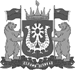 РОССИЙСКАЯ ФЕДЕРАЦИЯХАНТЫ-МАНСИЙСКИЙАВТОНОМНЫЙ ОКРУГ – ЮГРАСУДЕБНЫЙ УЧАСТОК № 1ЛАНГЕПАССКОГО СУДЕБНОГОРАЙОНАМИРОВОЙ СУДЬЯул. Дружбы Народов, д. 20, г. ЛангепасХанты-Мансийский автономныйокруг –Югра, 682672тел. 8(34669) 2-30-33, факс 8(34669) 2-37-88langepas1@mirsud86.ru___________№ ___________Пепеляеву Д.А. Свердловская обл., г. Красноуфимск, ул. Мизерова, д. 112а, кв. 114, г.Лангепас, ул. Дружбы Народов, д. 4, кв. 48ОГИБДД МОМВД России «Красноуфимский»РОССИЙСКАЯ ФЕДЕРАЦИЯХАНТЫ-МАНСИЙСКИЙАВТОНОМНЫЙ ОКРУГ – ЮГРАСУДЕБНЫЙ УЧАСТОК № 1ЛАНГЕПАССКОГО СУДЕБНОГОРАЙОНАМИРОВОЙ СУДЬЯул. Дружбы Народов, д. 20, г. ЛангепасХанты-Мансийский автономныйокруг –Югра, 682672тел. 8(34669) 2-30-33, факс 8(34669) 2-37-88langepas1@mirsud86.ru___________№ ___________Пепеляеву Д.А. Свердловская обл., г. Красноуфимск, ул. Мизерова, д. 112а, кв. 114, г.Лангепас, ул. Дружбы Народов, д. 4, кв. 48ОГИБДД МОМВД России «Красноуфимский»